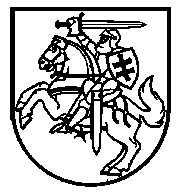 RAŠTAS LIETUVOS RESPUBLIKOS SOCIALINĖS APSAUGOS IR DARBO MINISTERIJABiudžetinė įstaiga, A.Vivulskio g. 11, LT-03162 Vilnius,  tel. (8 5) 266 8176, (8 5) 266 8169, faks. (8 5) 266 4209,el. p.  post@socmin.lt, https://socmin.lrv.lt. Duomenys kaupiami ir saugomi Juridinių asmenų registre, kodas 1886 03515____________________________________________________________________________________________________DĖL socialinių paslaugų organizavimo nuo 2020 m. gegužės 18 d.Informuojame, kad Lietuvos Respublikos Vyriausybė 2020 m. gegužės 6 d. nutarimu Nr. 451 (toliau – Nutarimas) pakeitė Lietuvos Respublikos Vyriausybės 2020 m. kovo 14 d. nutarimą Nr. 207 ,,Dėl karantino Lietuvos Respublikos teritorijoje paskelbimo“ ir sušvelnino karantino sąlygas.Vadovaujantis Nutarimu, nuo š. m. gegužės 18 d. leidžiama vaikų ir žmonių su negalia dienos ir užimtumo centrų veikla. Taip pat leidžiama atnaujinti socialinių paslaugų teikimą ir socialinių paslaugų įstaigose, kurios teikė tik būtinąsias socialines paslaugas, t. y. galima pilna apimtimi tęsti pagalbos į namus,  dienos socialinės globos asmens namuose, integralios pagalbos ir kitų paslaugų teikimą.Socialinės paslaugos turi būti teikiamos užtikrinant būtinas visuomenės sveikatos saugos, higienos, asmenų aprūpinimo būtinosiomis asmens apsaugos priemonėmis sąlygas, nustatytas Lietuvos Respublikos sveikatos apsaugos ministro – valstybės lygio ekstremaliosios situacijos valstybės operacijų vadovo (toliau – valstybės operacijų vadovas) šiais sprendimais:Dėl Lietuvos Respublikos sveikatos apsaugos ministro – valstybės lygio ekstremaliosios situacijos valstybės operacijų vadovo 2020 m. balandžio 1 d. sprendimo Nr. V-653 „Dėl COVID-19 ligos (koronaviruso infekcijos) prevencijos ir kontrolės socialinės globos įstaigose karantino Lietuvos Respublikos teritorijoje paskelbimo laikotarpiu“ pakeitimo. Dėl COVID-19 ligos (koronaviruso infekcijos) valdymo priemonių nestacionariose socialinių paslaugų įstaigose, šeimynose, grupinio gyvenimo ir bendruomeniniuose vaikų globos namuose.Dėl COVID-19 ligos (koronaviruso infekcijos) prevencijos ir kontrolės teikiant socialines paslaugas asmens namuose karantino Lietuvos Respublikos teritorijoje paskelbimo laikotarpiu.Šiuos ir kitus valstybės operacijų vadovo sprendimus rasite Sveikatos apsaugos ministerijos tinklalapyje adresu  http://sam.lrv.lt/lt/koronavirusas/operaciju-vadovo-sprendimai. Prašome informuoti paslaugų gavėjus ir jų šeimas, kuriems paslaugų teikimas buvo sustabdytas įvedus karantiną, apie galimybę vėl gauti paslaugas, partnerius, su kuriais buvo sudarytos sutartys dėl socialinių paslaugų teikimo, apie galimą veiklos tęstinumą ir tinkamai pasirengti teikti socialines paslaugas. Siekdami, kad būtų užtikrinta paslaugų kokybė atsižvelgiant į galimai pasikeisiančias socialinių paslaugų įstaigų veiklos organizavimo sąlygas, rekomenduojame:- ieškoti lanksčių socialinių paslaugų organizavimo ir teikimo formų (pratęsti darbo valandas, lankymo laiką, paskirstyti grupes ir pan.), įvertinus paslaugas teikiančių darbuotojų galimybes bei atsižvelgus į individualius paslaugų gavėjų ir jų šeimų poreikius, ypač tais atvejais, kai asmenį karantino metu prižiūrėję artimieji privalo dirbti, mokytis, išgyvena krizinę situaciją, turi rūpintis kitais šeimos nariais; - atsižvelgiant į tai, kad siuntimas į socialinės globos įstaigas buvo sustabdytas, o nuo š. m. gegužės 18 d. priėmimas į šias įstaigas atnaujinamas, organizuoti socialinės globos teikimą, laikantis COVID-19 prevencijai ir kontrolei socialinės globos įstaigose nustatytų reikalavimų;- organizuoti intensyvų prieinamą psichosocialinės ir krizių įveikimo pagalbos teikimą;- užtikrinti nenutrūkstamą socialinių paslaugų įstaigų (taip pat ir nevyriausybinių organizacijų) darbuotojų aprūpinimą asmens apsaugos bei dezinfekcinėmis priemonėmis; - skatinti didesnį nevyriausybinių organizacijų dalyvavimą socialinių paslaugų teikime;- globos centrams mokymus pagal GIMK programos Pagrindinę ir Artimųjų giminaičių dalis organizuoti mažose grupėse iki 10 asmenų (ne nuotoliniu būdu), atsižvelgiant į asmenų, siekiančių tapti vaiko globėjais (rūpintojais), įtėviais, budinčiais globotojais, šeimynų steigėjais/dalyviais skirtingas individualias savybes ir gebėjimus bei jiems sutikus, laikantis visų šiose rekomendacijose minimų saugumo reikalavimų; mokymus ir konsultavimą pagal GIMK programos Specializuotą ir Tęstinę dalis rekomenduojama organizuoti nuotoliniu būdu;- atnaujinti asmens gebėjimo pasirūpinti savimi ir priimti kasdienius sprendimus savarankiškai ar naudojantis pagalba konkrečioje srityje (-yse) vertinimo procedūras;- kontaktinius atvejo vadybos posėdžius organizuoti tik esant būtinybei - sprendžiant šeimos ir (ar) vaiko situaciją pakeisiančius klausimus: pradėjus taikyti ar užbaigiant atvejo vadybos procesą, nustačius galimus vaiko teisių pažeidimus, nesant tokiai būtinybei, atvejo vadybos posėdžius rekomenduojama organizuoti nuotoliniu būdu;- stebėti ir vertinti išaugusį gyventojų poreikį socialinėms paslaugoms, tam pasitelkiant bendruomenės narius, kitus suinteresuotus asmenis ar organizacijas, kuriuos informuoti, kad veikdami asmens (šeimos) ar visuomenės socialinio saugumo interesais, jie gali pateikti prašymą dėl socialinių paslaugų skyrimo asmeniui ar šeimai, kai asmuo (vienas iš suaugusių šeimos narių) ar jo globėjas, rūpintojas negali to padaryti pats;- operatyviai informuoti savivaldybės ir kitas socialines paslaugas teikiančias įstaigas apie šiame rašte pateiktą informaciją, LR Vyriausybės ir valstybės operacijų vadovo priimamus teisės aktus.Savivaldybių administracijos, geriausiai žinodamos situaciją apie socialinių paslaugų srities darbuotojų, teikiančių pagalbą socialiai pažeidžiamoms gyventojų grupėms, ir savanorių aprūpinimą asmens apsaugos priemonėmis, turėtų organizuoti centralizuotą apsirūpinimą jomis. Primename, kad Lietuvos Respublikos darbuotojų saugos ir sveikatos įstatymo 11 straipsnio 1 dalyje nustatyta, kad darbdavio pareiga yra sudaryti darbuotojams saugias ir sveikatai nekenksmingas darbo sąlygas visais su darbu susijusiais aspektais, darbuotojų saugos ir sveikatos priemonės finansuojamos darbdavio lėšomis.Manome, kad siekiant įveikti šio laikotarpio keliamus iššūkius, būtina derinti veiksmus nacionaliniame ir vietos lygmenyje, todėl prašome savivaldybių imtis iniciatyvos koordinuoti paslaugų ir pagalbos teikimą savivaldybės gyventojams, aktyviai bendradarbiaujant su institucijomis ir įstaigomis (užimtumo tarnyba, švietimo, ugdymo, vaiko teisių apsaugos, asmens sveikatos priežiūros įstaigomis, psichikos sveikatos centrais ir kt), nevyriausybinėmis ir pilietinėmis organizacijomis, galinčiomis prisidėti prie operatyvaus ir veiksmingo problemų identifikavimo  ir jų sprendimo.Dėkojame už bendradarbiavimą ir susitelkimą.Savivaldybių administracijomsLietuvos savivaldybių asociacijaiKopijaNVO vaikams konfederacijaiLietuvos negalios organizacijų forumui Neįgaliųjų reikalų departamentuiNacionaliniam skurdo mažinimo organizacijų  tinkluiNr. (19.6 E-33)SD-Savivaldybių administracijomsLietuvos savivaldybių asociacijaiKopijaNVO vaikams konfederacijaiLietuvos negalios organizacijų forumui Neįgaliųjų reikalų departamentuiNacionaliniam skurdo mažinimo organizacijų  tinkluiSavivaldybių administracijomsLietuvos savivaldybių asociacijaiKopijaNVO vaikams konfederacijaiLietuvos negalios organizacijų forumui Neįgaliųjų reikalų departamentuiNacionaliniam skurdo mažinimo organizacijų  tinkluiVilma Augienė Aušrinė Garbačiauskienė, tel. 7 706 68143, el. p. ausrine.garbaciauskiene@socmin.ltAlmira Gecevičiūtė, tel. 8 706 68141, el. p. almira.geceviciute@socmin.lt